TEHNISKĀ SPECIFIKĀCIJA/ TECHNICAL SPECIFICATION Nr. TS 3006.xxx v1 Horizontālie drošinātājslēdži, NH tipa drošinātājiem/ Horizontal fuse-switch with NH type fuses Nr./ NoApraksts/ DescriptionMinimālā tehniskā prasība/ Minimum technical requirementPiedāvātās preces konkrētais tehniskais apraksts/ Specific technical description of the offered productAvots/ SourcePiezīmes/ RemarksVispārīgā informācija/ General informationRažotājs (nosaukums, atrašanās vieta)/ Manufacturer (name and location)Norādīt informāciju/ Specify3006.002 Drošinātājslēdzis, horizontālais NH00  Inom=160 A 60 mm kopņu sistēmai, ar āķveida stiprinājumiem/ Horizontal fuse switch disconnector, size NH00, Inom=160 A with hook connection to busbar system 60 mm Tipa apzīmējums/ Type reference 3006.004 Drošinātājslēdzis, horizontālais NH2  Inom=400 A 60 mm kopņu sistēmai, ar āķveida stiprinājumiem/ Horizontal fuse switch disconnector, size NH2, Inom=400 A with hook connection to busbar system 60 mm and busbar feeding and outgoing clampsTipa apzīmējums/ Type reference 3006.100 Drošinātājslēdzis, horizontālais NH2  Inom=400 A 60 mm kopņu sistēmai, ar āķveida stiprinājumiem. (sadaļņu kabeļu sekcijai - pievienojums uz kopni un izvads uz sadalni)/ Horizontal fuse switch disconnector, size NH2, Inom=400 A with hook connection to busbar system 60 mm and busbar feeding and outgoing clampsTipa apzīmējums/ Type referenceStandarti/ StandartsLVS EN 60947-3:2009, Zemsprieguma komutācijas ierīces un vadības ierīces. 3.daļa: Slēdži, atdalītāji, slodzes atdalītāji un drošinātājslēdži (IEC 60947-3:2008) vai ekvivalents/ LVS NE 60947-3:2009 Low-voltage switchgear and controlgear - Part 3: Switches, disconnectors, switch-disconnectors and fuse-combination units or equivalentAtbilst/ ConfirmEN 60947-1:2007 Zemsprieguma komutācijas un vadības ierīces. 1.daļa: Vispārīgie noteikumi vai ekvivalents/ EN 60947-1:2007 Low-voltage switchgear and controlgear - Part 1: General rules or equivalentAtbilst/ ConfirmEN 60269-1:2007 Zemsprieguma drošinātāji. 1.daļa: Vispārīgās prasības (IEC 60269-1:2006) vai ekvivalents/ EN 60269-1:2007 Low-voltage fuses - Part 1: General requirements; Amendment 1 (IEC 60269-1:2006) or equivalentAtbilst/ ConfirmEN 60695-11-10:2013; Ugunsbīstamības testēšana. 11-10.daļa: Testēšanas liesmas. Testēšana ar horizontālu un vertikālu 50 W liesmu (IEC 60695-11-10:2013) vai ekvivalents/ EN 60695-11-10:2013 Fire hazard testing - Part 11-10: Test flames - 50 W horizontal and vertical flame test methods (IEC 60695-11-10:2013) or equivalentAtbilst/ ConfirmEN 60529:1991 Apvalku nodrošinātas aizsardzības pakāpes (IP kods) vai ekvivalents/ EN 60529:1991 Degrees of protection provided by enclosures (IP code) or equivalentAtbilst/ ConfirmDokumentācija/ DocumentationPreces marķēšanai pielietotais EAN kods, ja precei tāds ir piešķirts/ The EAN code used to mark the product, if such has been assignedNorādīt vērtību/ Specify valueNorādīt vai, izmantojot EAN kodu, ražotājs piedāvā iespēju saņemt digitālu tehnisko informāciju par preci (tips, ražotājs, tehniskie parametri, lietošanas instrukcija u.c.)/ Specify whether when using the EAN code, the manufacturer offers the possibility to receive digital technical information about the product (type, manufacturer, technical parameters, instructions for use, etc.)Norādīt vērtību/ Specify valueIr iesniegts preces attēls, kurš atbilst sekojošām prasībām/An image of the product that meets the following requirements has been submitted:".jpg" vai “.jpeg” formātā/ ".jpg" or ".jpeg" formatizšķiršanas spēja ne mazāka par 2Mpix/ resolution of at least 2Mpixir iespēja redzēt  visu preci un izlasīt visus uzrakstus, marķējumus uz tā/ the complete product can be seen and all the inscriptions markings on it can be readattēls nav papildināts ar reklāmu/ the image does not contain any advertisementAtbilst/ ConfirmPiedāvājumā jāiekļauj tipa testu un/vai produkta sertifikāta kopija. Tipa testu un/vai produkta sertifikātu izsniegusi laboratorija vai sertificēšanas institūcija, kas akreditēta saskaņā ar ES pieņemto akreditācijas kārtību (laboratoriju/institūciju akreditējis viens no Eiropas Akreditācijas kooperācijas (EA) dalībniekiem (http://www.european-accreditation.org/) un atbilst ISO/IEC 17025/17065 vai ekvivalents standartu prasībām. Tipa tests/produkta sertifikāts var būt veikts/izsniegts ārpus akreditācijas sfēras. Testi var būt veikti pēc cita standarta, bet testa metodes un prasības nevar būt zemākas par specifikācijā norādīto standartu./ Shall be add copy of type test and/or product certificate. Type test and/or product certificate shall be issued by laboratory or certification body accredited in accordance with the accepted EU accreditation procedure (laoratory/certification body have been accredited by a member of the European Co-operation for Accreditation (EA) (http://www.european-accreditation.org/) and compliant with the requirements of ISO/IEC 17025/17065 or equivalent standard. Type tests/Product certificate could be done/issue out of accreditation scope. The test may be carried out by another standards, but test methods and requirements not lower than indicated standarts in specification.Atbilst / CompliantLietošanas instrukcija latviešu valodā, (piegādājot produktu), kur iekļauts/ User manual in Latvian (with delivery of goods), which includes:- uzglabāšana un transportēšana/ Storage and transportation- nosacījumi, kas garantē noteikto kalpošanas laiku/ the conditions guaranteeing a certain lifetime- uzstādīšanas (montāžas) vispārējie nosacījumi/ general conditions of installation (assembly)- prasības mehānismiem un aprīkojumam/ requirements for machinery and equipment- papildus prasības, lai nodrošināt noteikto kalpošanas laiku (ja tādas prasības tiek izvirzītas)/ in addition - to ensure the specified service life (if such requirements are set) Atbilst/ ConfirmVides nosacījumi/ Environmental conditions-Darba vides temperatūra saskaņā ar EN 60947-1:2007 vai ekvivalents;  norādīt piemēroto vērtību diapazonu °C / operating ambient temerature in accordance with EN 60947-1:2007 or equivalent specify an appropriate range of values °C -25°C – +35 °CVides piesārņojuma pakāpe (atbilstoši IEC 60947-1 vai ekvivalents)/ Pollution degree (according to IEC 60947-1 or equivalent) 3Prasības drošinātājslēdža konstrukcijai/ Requirements for the construction of the fuse-switch-Izmantošanas kategorija (atbilstoši  EN 60947-3 vai ekvivalents)/ Utilization category (according to LVS NE 60947-3 or equivalent)AC-22BAizsardzības pakāpe atbilstoši EN 60529 vai ekvivalents / Class of protection according to EN 60529 or equivalentIP 20EN 60695-11-10:2013; Ugunsbīstamības testēšana. 11-10. daļa: Testēšanas liesmas. Testēšana ar horizontālu un vertikālu 50 W liesmu (IEC 60695-11-10:2013) vai ekvivalents / EN 60695-11-10:2013 Fire hazard testing - Part 11-10: Test flames - 50 W horizontal and vertical flame test methods (IEC 60695-11-10:2013) or equivalentV-0Drošinātājslēdzis savietojams ar Al un Cu kopnēm/ Fuse-switch disconnector is compatible with Al and Cu busbarAtbilst/ ConfirmStiprināšana pie kopnēm ar āķveida stiprinājumiem/ Fastening to busbar with hook connectionAtbilst/ ConfirmNominālais darba spriegums, Un (V)/ Rated voltage, Un (V)690Nominālais izolācijas spriegums, Ui (V)/ Rated insulation voltage, Ui (V)1 000Nominālā sprieguma impulsa izturība, Uimp (kV)/ Rated impulse-withstand voltage, Uimp (kV)8Nominālā tīkla frekvence (Hz)/ Rated frequency of the AC network, (Hz)50Pārsprieguma kategorija EN 60364-4-44 vai ekvivalents, EN 60730-1 vai ekvivalents / Overvoltage category according toEN 60364-4-44 or equivalent, EN 60730-1 or equivalentIVNominālā darba strāva, Ie (A)/ Rated operating current, Ie (A)-NH 00160NH 2400Nominālā īsslēguma strāva pie 400 V, (kA)/ Rated short-circuit current at 400 V (kA)NH 0080NH 2100Nominālā īsslēguma strāvas izturība 1 sek., (kA)/ Rated short-circuit current persistence 1 sek., (kA)Mehāniskās izturības cikli/ Mechanical resistance cyclesNH 001 400NH 2800Elektriskās komutācijas cikli/ Electrical switching cyclesNH 00200NH 2200Maksimālie zudumi drošinātāju kontaktsavienojumos, bez drošinātājiem (W)/ Maximum loss in fuse conctact connections [Maximum power dissipation of the Fuse-Links without fuse] (W)NH 0012NH 234Spailes/ Connectors NH00 drošinātājslēdzim "V" veida   vai  prizmas veida spailes Al un Cu  sm tipa kabeļu pievienošanai 35 mm2 līdz 70 mm2/ Horizontal NH00 fuse-switch "V" type or prism terminal connector is suitable for Al/Cu sm type cable with crossection 16 mm2 to 70 mm2 connectionAtbilst/ ConfirmNH2,  drošinātājslēdzim "V" veida vai  prizmas veida spailes  Al sm tipa kabeļu pievienošanai 150 mm2 līdz 240 mm2/ Horizontal NH2,NH3 fuse-switch disconnector  "V" type or prism terminal connector is suitable for Al sm type cable with crossection 150 mm2 to 240 mm2 connectionAtbilst/ Confirm"V"veida spaile Al un Cu  "sm" tipa kabeļu pievienošanai/ "V" type connector is suitable for Al/Cu sm type cable 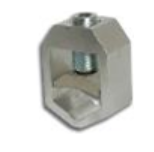 Atbilst/ ConfirmPrizmas tipa spaile Al un Cu  "sm" tipa kabeļu pievienošanai/ prism terminal is suitable for Al/Cu sm type cable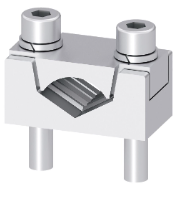 Atbilst/ Confirm